НАРУЧИЛАЦКЛИНИЧКИ ЦЕНТАР ВОЈВОДИНЕул. Хајдук Вељкова бр. 1, Нови Сад(www.kcv.rs)ОБАВЕШТЕЊЕ О ЗАКЉУЧЕНОМ УГОВОРУ У ПОСТУПКУ ЈАВНЕ НАБАВКЕ БРОЈ 86-18-OВрста наручиоца: ЗДРАВСТВОВрста предмета: Опис предмета набавке, назив и ознака из општег речника набавке: Набавка poliglecaprone 25 monofilament за потребе Клиничког центра Војводине.33140000 – медицински потрошни материјалУговорена вредност: без ПДВ-а 1.709.601,00 динара, односно 1.880.561,10 динара са ПДВ-омКритеријум за доделу уговора: економски најповољнија понудаБрој примљених понуда: 1Понуђена цена: Највиша:  1.709.601,00 динараНајнижа:  1.709.601,00 динараПонуђена цена код прихваљивих понуда:Највиша:  1.709.601,00 динараНајнижа:  1.709.601,00 динараДатум доношења одлуке о додели уговора: 15.05.2018.Датум закључења уговора: 28.05.2018.Основни подаци о добављачу:,,Stiga“ д.о.о.,	ул. Болманска бр. 8, Нови Сад,Период важења уговора: до дана у којем добављач у целости испоручи наручиоцу добра, односно најдуже годину дана од закључења.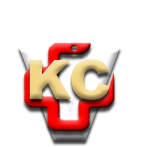 КЛИНИЧКИ ЦЕНТАР ВОЈВОДИНЕ21000 Нови Сад, Хајдук Вељка 1, Србија,телефон: + 381 21 487 22 05; 487 22 17; фаx : + 381 21 487 22 04; 487 22 16www.kcv.rs, e-mail: uprava@kcv.rs, ПИБ:101696893